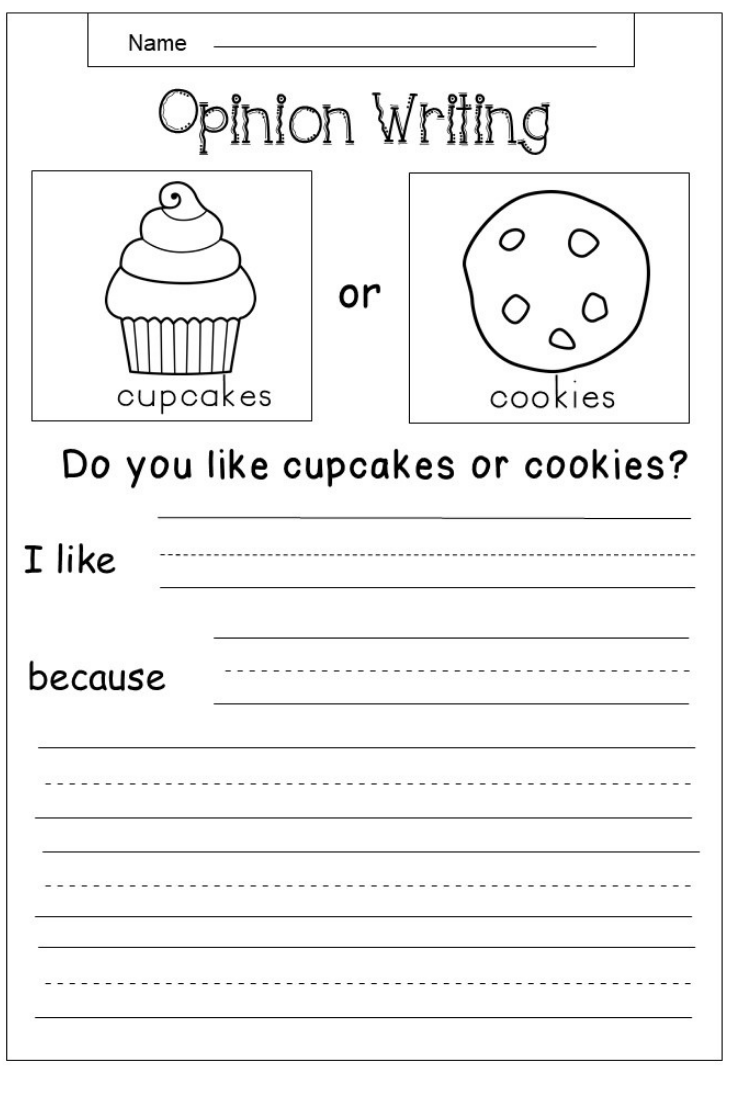 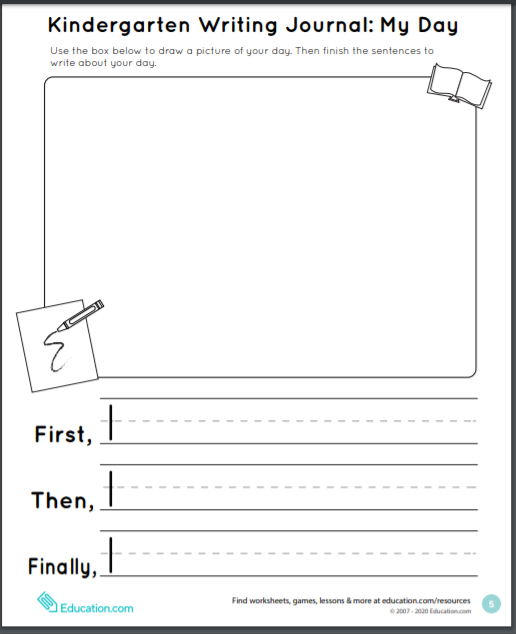 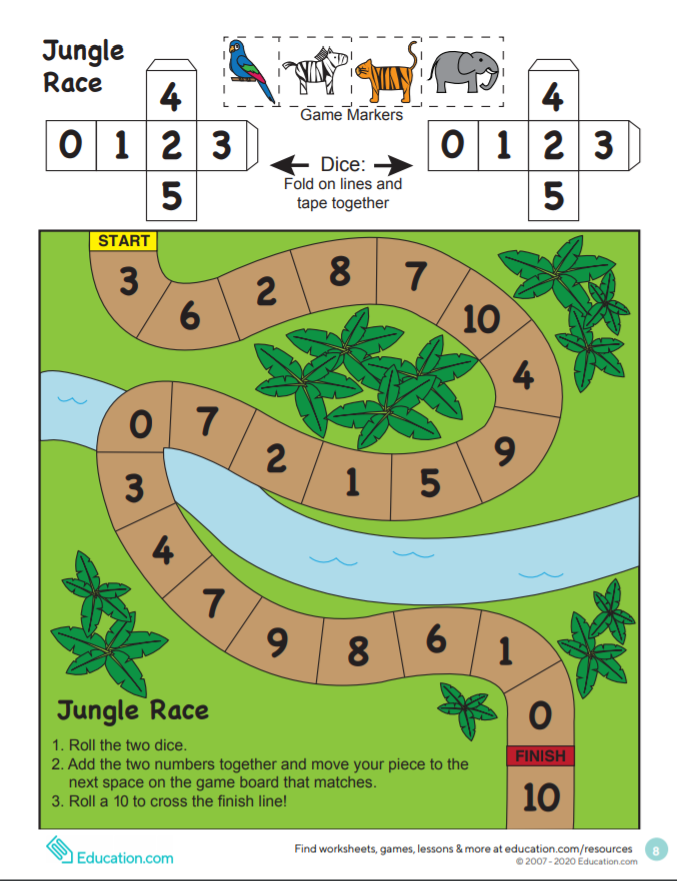 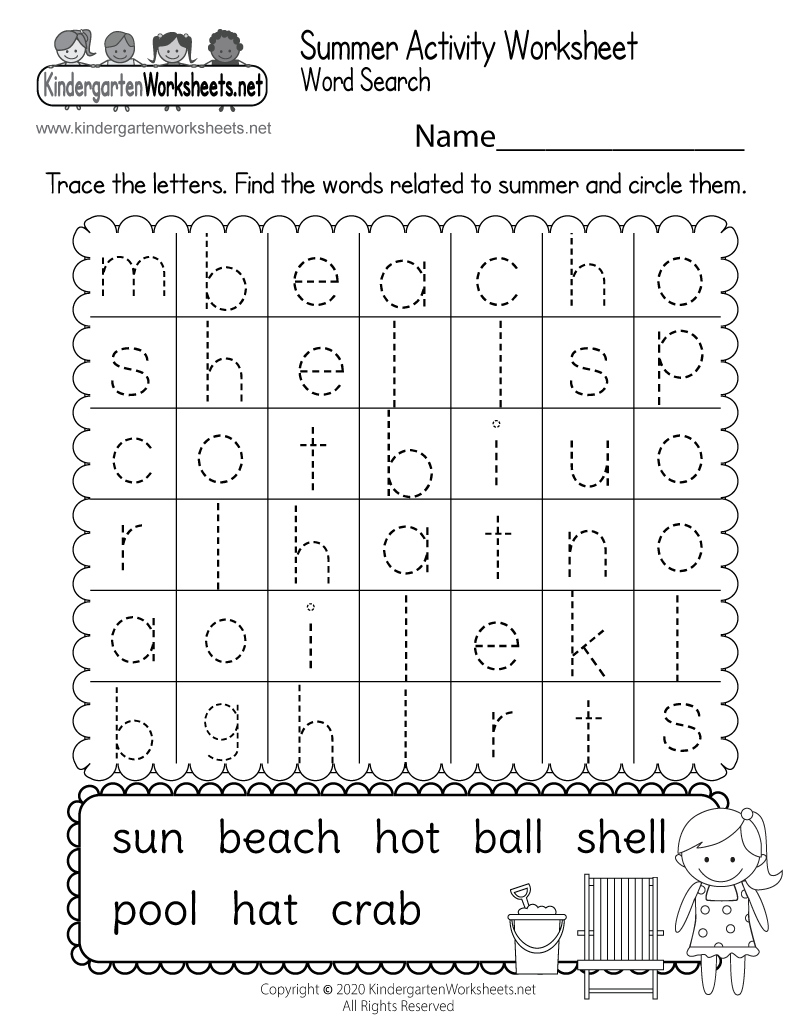 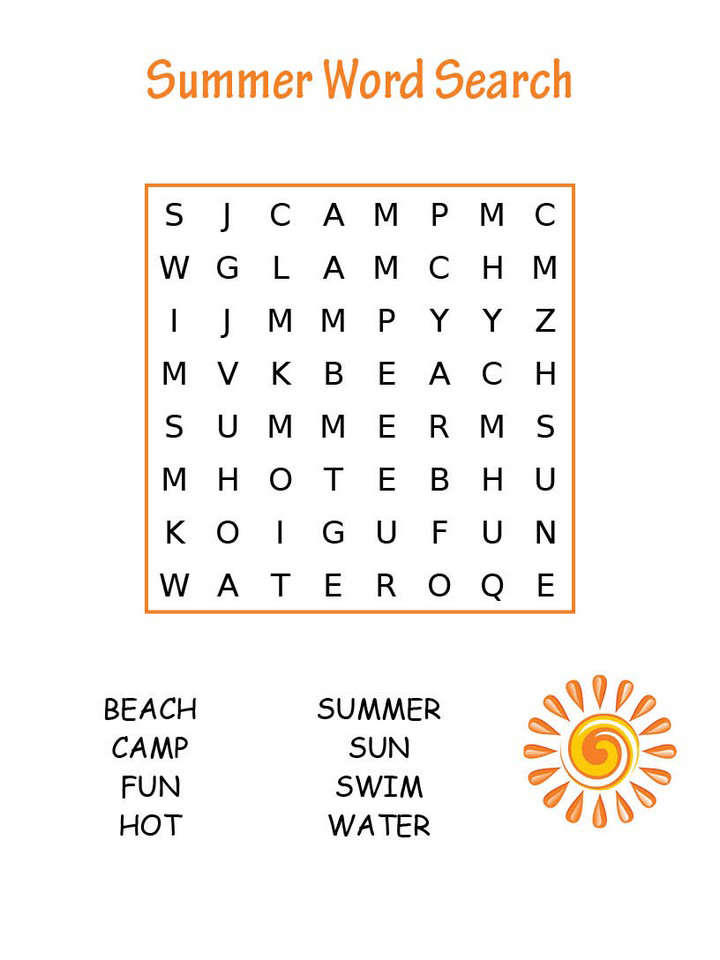 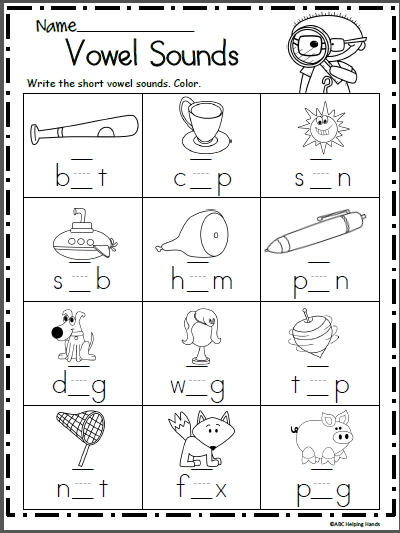 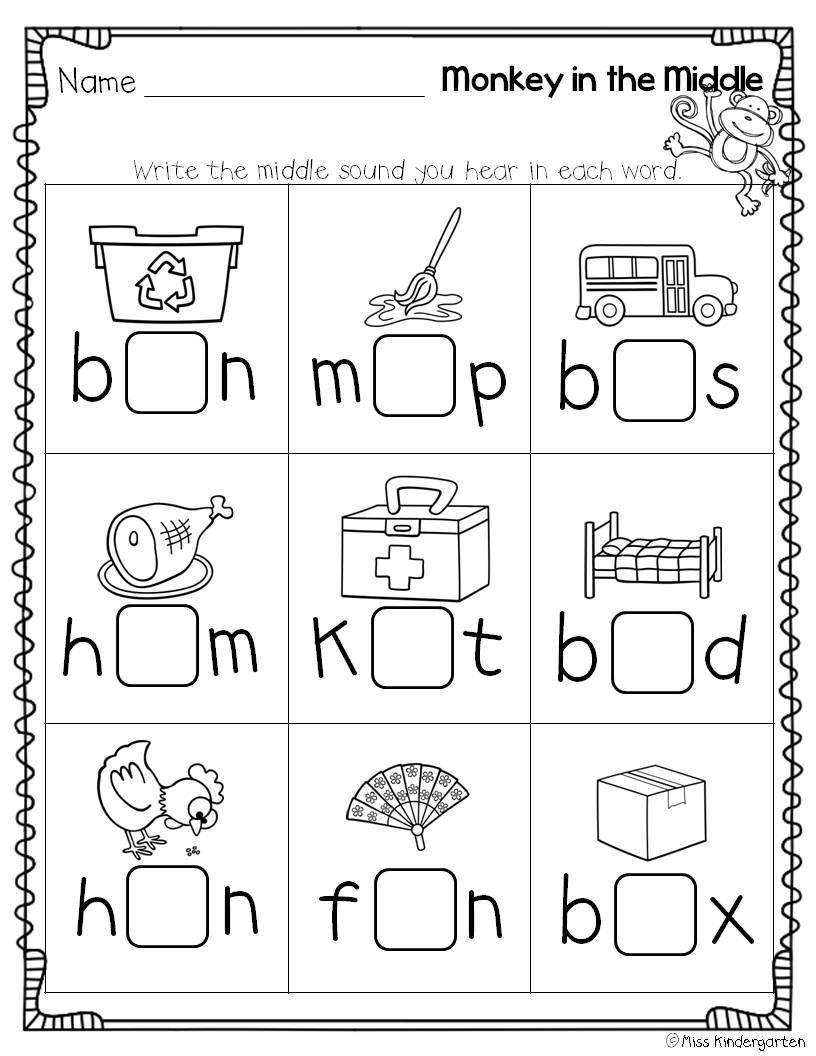 Measurement Scavenger HuntMake an X or colour each box as you find the item. HAVE FUN!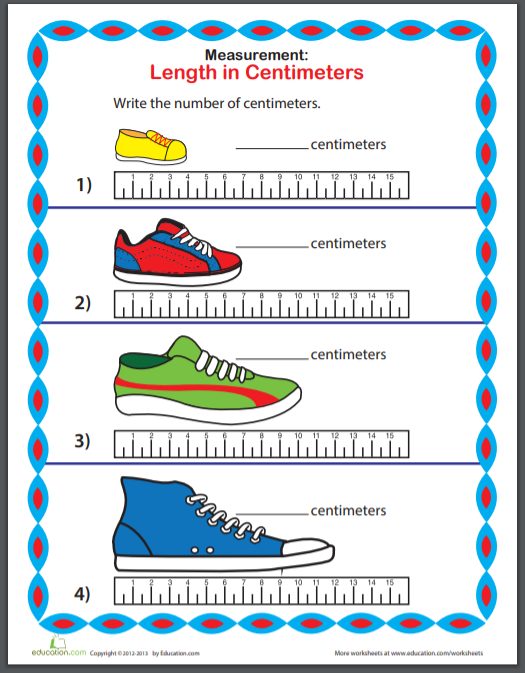 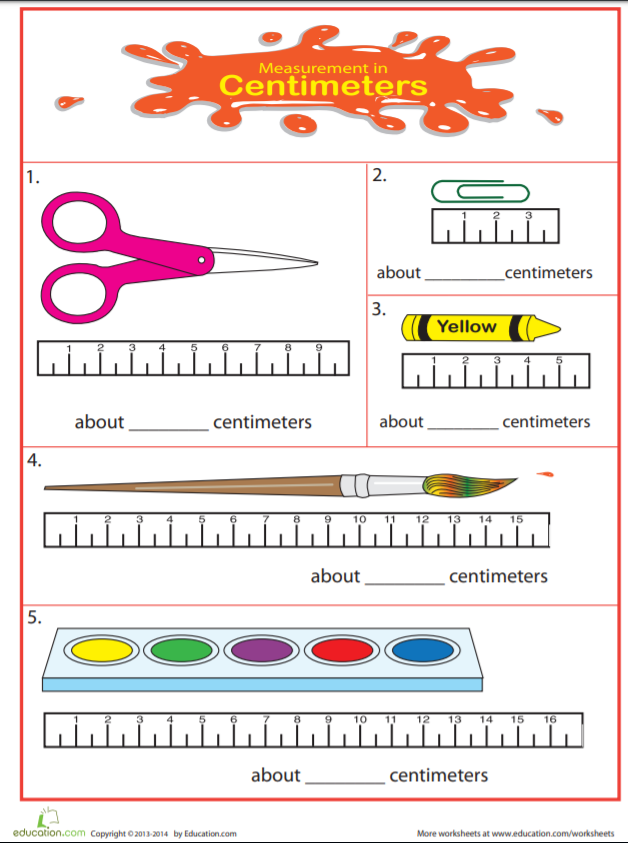 Something longer than your kitchen table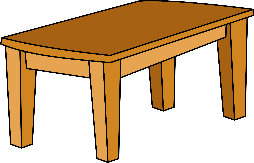 Something that is about the same length as your shoe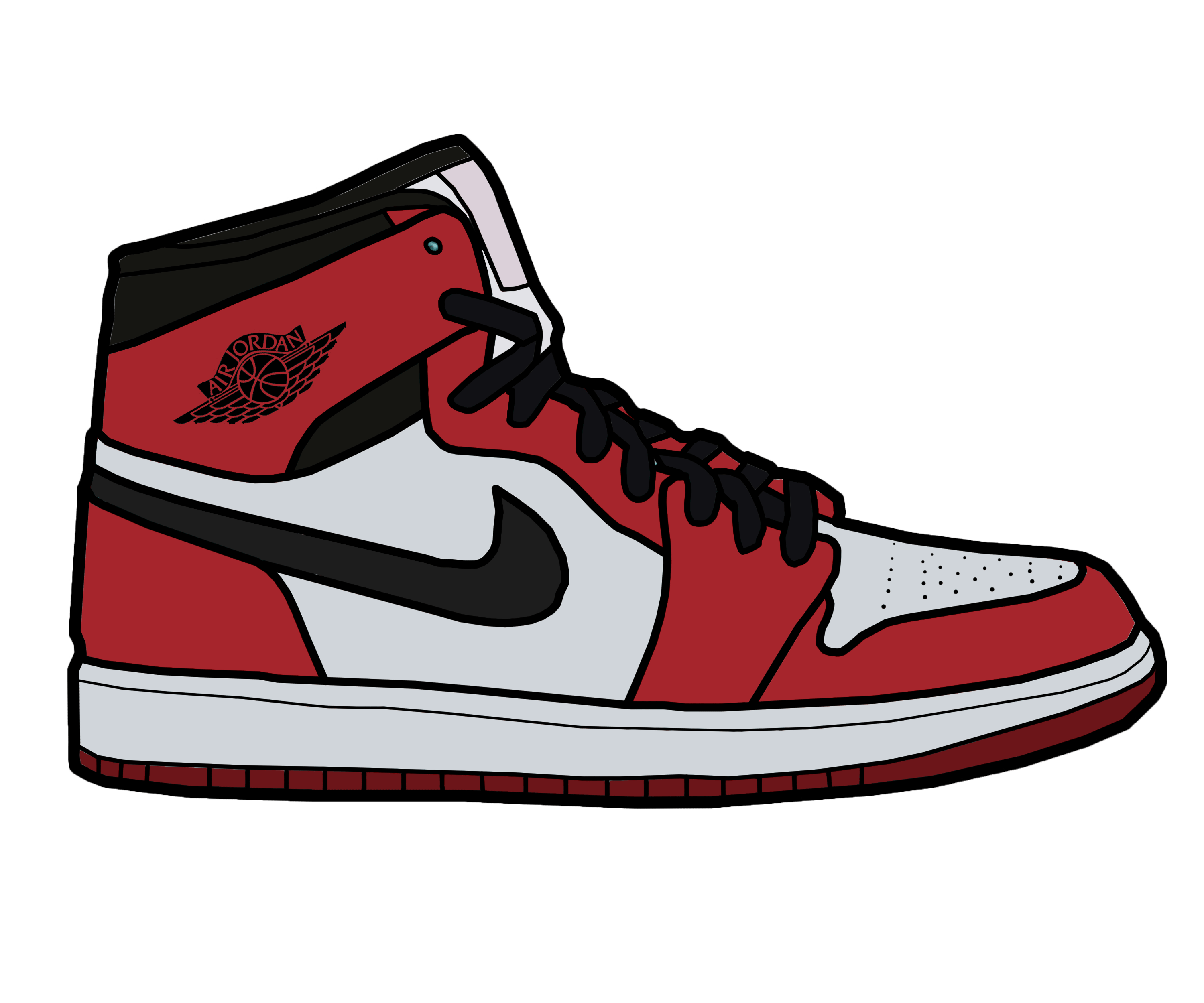 Something or someone that is about the same height as you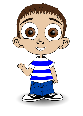 Something heavier than you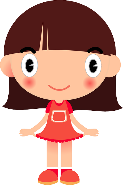 Something lighter than a shoe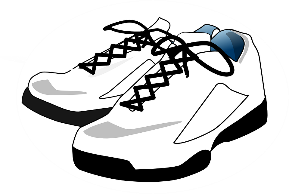 Something that holds less than a coffee cup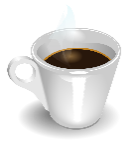 Something that can help to measure how long something is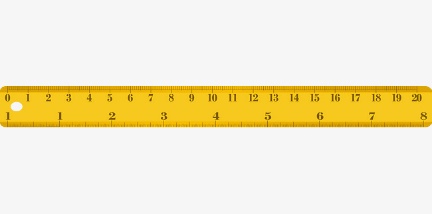 Something that helps measure when baking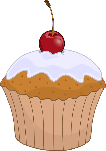 Something about the same length as your thumb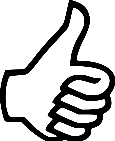 Something that holds more than a coffee cupSomething that is longer than a crayon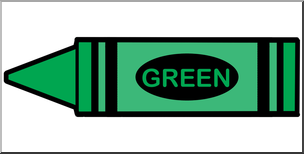 Something shorter than your front door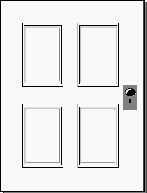 